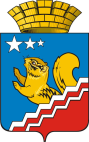 Свердловская областьГЛАВА ВОЛЧАНСКОГО ГОРОДСКОГО ОКРУГАпостановление18.12.2017   год	      	                             		                                             № 619г. ВолчанскОб утверждении перечня мест, специально отведенных для выгула собак на территории Волчанского городского округа  В соответствии с Федеральным законом от 06.10. 2003 года № 131-ФЗ «Об общих принципах организации местного самоуправления в Российской Федерации», статьей 38 Областного закона от 14.06.2005 года № 52-ОЗ «Об административных правонарушениях на территории Свердловской области», руководствуясь Уставом Волчанского городского округа, ПОСТАНОВЛЯЮ:Утвердить перечень мест, специально отведенных для выгула собак на территории Волчанского городского округа (прилагается).Постановление главы Волчанского городского округа от 22.08.2012 года № 520 «Об определении Перечня мест, предназначенных для выпаса сельскохозяйственных животных и выгула собак гражданами на территории Волчанского городского округа» считать утратившим силу.Настоящее постановление опубликовать в информационном бюллетене «Муниципальный Вестник» и разместить на официальном сайте Волчанского городского округа в сети Интернет http:// volchansk-adm.ru/. Контроль за исполнением настоящего постановления возложить на заместителя главы администрации Волчанского городского округа по ЖКХ, транспорту, энергетике и связи Коробача Е.М.Глава городского округа						             А.В. ВервейнУТВЕРЖДЕНпостановлением главыВолчанского городского округаот  18.12.2017   года № 619ПЕРЕЧЕНЬ МЕСТ, СПЕЦИАЛЬНО ОТВЕДЕННЫХ ДЛЯ ВЫГУЛА СОБАКНА ТЕРРИТОРИИ ВОЛЧАНСКОГО ГОРОДСКОГО ОКРУГА№п/пТерриторияПлощадь, ГаСеверная часть города ВолчанскаСеверная часть города ВолчанскаСеверная часть города Волчанска1.Бывший аммональный склад17,52.Между: улицей Набережной и железнодорожными путями (район озера Большое)10,53.Район здания Ветлечебницы, вдоль русла реки Малая Волчанка10,04.Район северных отвалов (за территорией Волчанского механического завода)20,05.Между: улицей Почтовой и пилорамой25,0Южная часть города ВолчанскаЮжная часть города ВолчанскаЮжная часть города Волчанска1.Между: руслом реки Большая Волчанка и внешними отвалами угольного карьера15,02.Между: «Кулацким поселком» и территорией пилорамы (район бывшей трамвайной разминовки)25,03.Между: автодорогой Карпинск-Волчанск и руслом реки Большая Волчанка (район садового товарищества «Горняк»)7,54.Городской парк по улице Карпинского, 180,2Поселок ВьюжныйПоселок ВьюжныйПоселок Вьюжный1.Между: лесным массивом и руслом речки Григорьевка (южная сторона)30,02.Между: автодорогой в деревню Макарьевка и руслом речки Березовка10,0